План работы на шестой школьный день 02.12.2023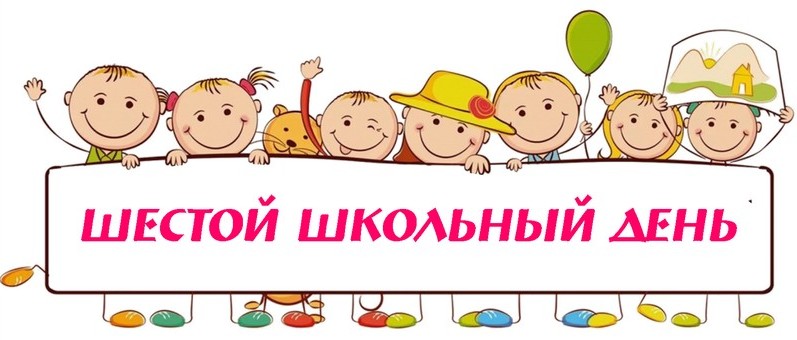 Название объединения по интересамМесто проведения(№ кабинета и т.д.)Время работы, участникиФ.И.О. педагога «Создание компьютерных игр на языке Scratch»27 каб.8.00-11.15Терешко А.Л.«Фотокласс»Фотостудия9.15 – 10.50Розин А.Г.«Волейбол»Спортивный зал11.00 – 16.00Олейников И.Н.ОФП с различными видами спортаМаленький зал9.00 – 10.30Якович А.В.Интеллектуальные игры60 каб.11.30- 13.10Бобрович А.А.Шахматы60 каб.10.00-11.30Бобрович А.А.«Этикет»52 каб.9. 00 – 13.00Черникович Е.Г.«Кляксочка»4 каб.10.00 – 14.00Францкевич М.В.ФакультативФакультативФакультативФакультативМатематика51 каб.8.50 – 10.25Киреева Т.А.Математика41 каб.8.50 – 12.05Пономарева С.В.Химия49 каб.9.40 – 12.05Кулеш Т.Г.Театральная студия 23 каб.9.40 – 12.55Мурычин В.Ю.Духовой оркестр6 каб.14.00-16.00Кот В.О.Хор58 каб.8.50 – 12.05Чаплинская Ю.Ю.МероприятияМероприятияМероприятияМероприятияКоллективная работа, мастер-класс по изготовлению новогодних открытокв рамках акции «Наши дети»63 каб.10.001ГЧерник Ю.Л.Игровая программа «Его величество Этикет»54 каб.10.001ВЧерникович Е.Г.Давидович В.А.Торжественная линейка, посвященная вступлению учащихся 2-х классов в ряды октябрят «Праздник октябрьской звёздочки»Минский областной драматический театр10.002ые классыГрабовская И.С.Дивас С.А.Федоренкова Е.А.Родько Т.М.Спектакль «СПАСИТЕ МИГАЙ СВЕТОФОРЫЧА!»Минский областной драматический театр12.001Б классЛевицкая О.В.